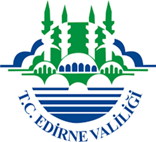 T.C.           EDİRNE VALİLİĞİENERJİ YÖNETİM BİRİMİT.C.           EDİRNE VALİLİĞİENERJİ YÖNETİM BİRİMİT.C.           EDİRNE VALİLİĞİENERJİ YÖNETİM BİRİMİT.C.           EDİRNE VALİLİĞİENERJİ YÖNETİM BİRİMİT.C.           EDİRNE VALİLİĞİENERJİ YÖNETİM BİRİMİT.C.           EDİRNE VALİLİĞİENERJİ YÖNETİM BİRİMİDOKÜMAN TÜRÜ:DOKÜMAN TÜRÜ: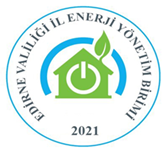 T.C.           EDİRNE VALİLİĞİENERJİ YÖNETİM BİRİMİT.C.           EDİRNE VALİLİĞİENERJİ YÖNETİM BİRİMİT.C.           EDİRNE VALİLİĞİENERJİ YÖNETİM BİRİMİT.C.           EDİRNE VALİLİĞİENERJİ YÖNETİM BİRİMİT.C.           EDİRNE VALİLİĞİENERJİ YÖNETİM BİRİMİT.C.           EDİRNE VALİLİĞİENERJİ YÖNETİM BİRİMİYAYIN TARİHİ:YAYIN TARİHİ:KAMU BİNALARINDA ENERJİ ETÜDÜ YAPILMASI ve EKB DÜZENLENMESİ İŞİNE AİT BİNA LİSTESİKAMU BİNALARINDA ENERJİ ETÜDÜ YAPILMASI ve EKB DÜZENLENMESİ İŞİNE AİT BİNA LİSTESİKAMU BİNALARINDA ENERJİ ETÜDÜ YAPILMASI ve EKB DÜZENLENMESİ İŞİNE AİT BİNA LİSTESİKAMU BİNALARINDA ENERJİ ETÜDÜ YAPILMASI ve EKB DÜZENLENMESİ İŞİNE AİT BİNA LİSTESİKAMU BİNALARINDA ENERJİ ETÜDÜ YAPILMASI ve EKB DÜZENLENMESİ İŞİNE AİT BİNA LİSTESİKAMU BİNALARINDA ENERJİ ETÜDÜ YAPILMASI ve EKB DÜZENLENMESİ İŞİNE AİT BİNA LİSTESİREV.TARİHİ:REV.TARİHİ:KAMU BİNALARINDA ENERJİ ETÜDÜ YAPILMASI ve EKB DÜZENLENMESİ İŞİNE AİT BİNA LİSTESİKAMU BİNALARINDA ENERJİ ETÜDÜ YAPILMASI ve EKB DÜZENLENMESİ İŞİNE AİT BİNA LİSTESİKAMU BİNALARINDA ENERJİ ETÜDÜ YAPILMASI ve EKB DÜZENLENMESİ İŞİNE AİT BİNA LİSTESİKAMU BİNALARINDA ENERJİ ETÜDÜ YAPILMASI ve EKB DÜZENLENMESİ İŞİNE AİT BİNA LİSTESİKAMU BİNALARINDA ENERJİ ETÜDÜ YAPILMASI ve EKB DÜZENLENMESİ İŞİNE AİT BİNA LİSTESİKAMU BİNALARINDA ENERJİ ETÜDÜ YAPILMASI ve EKB DÜZENLENMESİ İŞİNE AİT BİNA LİSTESİREV.NO:REV.NO:KAMU BİNALARINDA ENERJİ ETÜDÜ YAPILMASI ve EKB DÜZENLENMESİ İŞİNE AİT BİNA LİSTESİKAMU BİNALARINDA ENERJİ ETÜDÜ YAPILMASI ve EKB DÜZENLENMESİ İŞİNE AİT BİNA LİSTESİKAMU BİNALARINDA ENERJİ ETÜDÜ YAPILMASI ve EKB DÜZENLENMESİ İŞİNE AİT BİNA LİSTESİKAMU BİNALARINDA ENERJİ ETÜDÜ YAPILMASI ve EKB DÜZENLENMESİ İŞİNE AİT BİNA LİSTESİKAMU BİNALARINDA ENERJİ ETÜDÜ YAPILMASI ve EKB DÜZENLENMESİ İŞİNE AİT BİNA LİSTESİKAMU BİNALARINDA ENERJİ ETÜDÜ YAPILMASI ve EKB DÜZENLENMESİ İŞİNE AİT BİNA LİSTESİSAYFA:SAYFA:KAMU BİNALARINDA ENERJİ ETÜDÜ YAPILMASI ve ENERJİ KİMLİK BELGESİ DÜZENLENMESİ İŞİNE AİT BİNA LİSTESİKAMU BİNALARINDA ENERJİ ETÜDÜ YAPILMASI ve ENERJİ KİMLİK BELGESİ DÜZENLENMESİ İŞİNE AİT BİNA LİSTESİKAMU BİNALARINDA ENERJİ ETÜDÜ YAPILMASI ve ENERJİ KİMLİK BELGESİ DÜZENLENMESİ İŞİNE AİT BİNA LİSTESİKAMU BİNALARINDA ENERJİ ETÜDÜ YAPILMASI ve ENERJİ KİMLİK BELGESİ DÜZENLENMESİ İŞİNE AİT BİNA LİSTESİKAMU BİNALARINDA ENERJİ ETÜDÜ YAPILMASI ve ENERJİ KİMLİK BELGESİ DÜZENLENMESİ İŞİNE AİT BİNA LİSTESİKAMU BİNALARINDA ENERJİ ETÜDÜ YAPILMASI ve ENERJİ KİMLİK BELGESİ DÜZENLENMESİ İŞİNE AİT BİNA LİSTESİKAMU BİNALARINDA ENERJİ ETÜDÜ YAPILMASI ve ENERJİ KİMLİK BELGESİ DÜZENLENMESİ İŞİNE AİT BİNA LİSTESİKAMU BİNALARINDA ENERJİ ETÜDÜ YAPILMASI ve ENERJİ KİMLİK BELGESİ DÜZENLENMESİ İŞİNE AİT BİNA LİSTESİKAMU BİNALARINDA ENERJİ ETÜDÜ YAPILMASI ve ENERJİ KİMLİK BELGESİ DÜZENLENMESİ İŞİNE AİT BİNA LİSTESİKAMU BİNALARINDA ENERJİ ETÜDÜ YAPILMASI ve ENERJİ KİMLİK BELGESİ DÜZENLENMESİ İŞİNE AİT BİNA LİSTESİKAMU BİNALARINDA ENERJİ ETÜDÜ YAPILMASI ve ENERJİ KİMLİK BELGESİ DÜZENLENMESİ İŞİNE AİT BİNA LİSTESİKAMU BİNALARINDA ENERJİ ETÜDÜ YAPILMASI ve ENERJİ KİMLİK BELGESİ DÜZENLENMESİ İŞİNE AİT BİNA LİSTESİKAMU BİNALARINDA ENERJİ ETÜDÜ YAPILMASI ve ENERJİ KİMLİK BELGESİ DÜZENLENMESİ İŞİNE AİT BİNA LİSTESİKAMU BİNALARINDA ENERJİ ETÜDÜ YAPILMASI ve ENERJİ KİMLİK BELGESİ DÜZENLENMESİ İŞİNE AİT BİNA LİSTESİKAMU BİNALARINDA ENERJİ ETÜDÜ YAPILMASI ve ENERJİ KİMLİK BELGESİ DÜZENLENMESİ İŞİNE AİT BİNA LİSTESİYerleşke (Kampüs) Adı (1)Kurum Harcama YetkilisiAdı Soyadı (2)ÜnvanıÜnvanıDETSİS No(3)Kaysis LinkiKaysis Linkihttps://www.kaysis.gov.tr/Devlet_Teskilat_Arama/0/https://www.kaysis.gov.tr/Devlet_Teskilat_Arama/0/https://www.kaysis.gov.tr/Devlet_Teskilat_Arama/0/https://www.kaysis.gov.tr/Devlet_Teskilat_Arama/0/https://www.kaysis.gov.tr/Devlet_Teskilat_Arama/0/https://www.kaysis.gov.tr/Devlet_Teskilat_Arama/0/Kurum İnternet AdresiKurum E-PostaKurum Telefon NoKurum Faks NoKurum Vergi DairesiKurum Vergi NumarasıKurum Vergi NumarasıKurum AdresiKEP Adresi (4)ENERJİ YÖNETİCİSİ VEYA BİNA ENERJİ VERİMLİLİĞİ SORUMLUSU BİLGİLERİENERJİ YÖNETİCİSİ VEYA BİNA ENERJİ VERİMLİLİĞİ SORUMLUSU BİLGİLERİENERJİ YÖNETİCİSİ VEYA BİNA ENERJİ VERİMLİLİĞİ SORUMLUSU BİLGİLERİENERJİ YÖNETİCİSİ VEYA BİNA ENERJİ VERİMLİLİĞİ SORUMLUSU BİLGİLERİENERJİ YÖNETİCİSİ VEYA BİNA ENERJİ VERİMLİLİĞİ SORUMLUSU BİLGİLERİENERJİ YÖNETİCİSİ VEYA BİNA ENERJİ VERİMLİLİĞİ SORUMLUSU BİLGİLERİENERJİ YÖNETİCİSİ VEYA BİNA ENERJİ VERİMLİLİĞİ SORUMLUSU BİLGİLERİENERJİ YÖNETİCİSİ VEYA BİNA ENERJİ VERİMLİLİĞİ SORUMLUSU BİLGİLERİENERJİ YÖNETİCİSİ VEYA BİNA ENERJİ VERİMLİLİĞİ SORUMLUSU BİLGİLERİENERJİ YÖNETİCİSİ VEYA BİNA ENERJİ VERİMLİLİĞİ SORUMLUSU BİLGİLERİENERJİ YÖNETİCİSİ VEYA BİNA ENERJİ VERİMLİLİĞİ SORUMLUSU BİLGİLERİENERJİ YÖNETİCİSİ VEYA BİNA ENERJİ VERİMLİLİĞİ SORUMLUSU BİLGİLERİENERJİ YÖNETİCİSİ VEYA BİNA ENERJİ VERİMLİLİĞİ SORUMLUSU BİLGİLERİENERJİ YÖNETİCİSİ VEYA BİNA ENERJİ VERİMLİLİĞİ SORUMLUSU BİLGİLERİENERJİ YÖNETİCİSİ VEYA BİNA ENERJİ VERİMLİLİĞİ SORUMLUSU BİLGİLERİEnerji Yöneticisi Adı Soyadı (5)Bina Enerji Verimliliği Sorumlusu Adı Soyadı(6)Bina Enerji Verimliliği Sorumlusu Adı Soyadı(6)Bina Enerji Verimliliği Sorumlusu Adı Soyadı(6)Enerji Yöneticisi Cep Tel. NoBina Enerji Verimliliği Sorumlusu Cep Tel.NoBina Enerji Verimliliği Sorumlusu Cep Tel.NoBina Enerji Verimliliği Sorumlusu Cep Tel.NoEnerji Yöneticisi E-PostaBina Enerji Verimliliği Sorumlusu E-PostaBina Enerji Verimliliği Sorumlusu E-PostaBina Enerji Verimliliği Sorumlusu E-PostaYILLARA GÖRE ÇALIŞAN SAYISI BİLGİLERİYILLARA GÖRE ÇALIŞAN SAYISI BİLGİLERİYILLARA GÖRE ÇALIŞAN SAYISI BİLGİLERİYILLARA GÖRE ÇALIŞAN SAYISI BİLGİLERİYILLARA GÖRE ÇALIŞAN SAYISI BİLGİLERİYILLARA GÖRE ÇALIŞAN SAYISI BİLGİLERİYILLARA GÖRE ÇALIŞAN SAYISI BİLGİLERİYILLARA GÖRE ÇALIŞAN SAYISI BİLGİLERİYILLARA GÖRE ÇALIŞAN SAYISI BİLGİLERİYILLARA GÖRE ÇALIŞAN SAYISI BİLGİLERİYILLARA GÖRE ÇALIŞAN SAYISI BİLGİLERİYILLARA GÖRE ÇALIŞAN SAYISI BİLGİLERİYILLARA GÖRE ÇALIŞAN SAYISI BİLGİLERİYILLARA GÖRE ÇALIŞAN SAYISI BİLGİLERİYILLARA GÖRE ÇALIŞAN SAYISI BİLGİLERİAktif Çalışan Sayısı (7)20162017201720182019201920192020202020212022202220222023Aktif Çalışan Sayısı (7)TOPLAM İNŞAAT ALANI (m²) BİLGİLERİTOPLAM İNŞAAT ALANI (m²) BİLGİLERİTOPLAM İNŞAAT ALANI (m²) BİLGİLERİTOPLAM İNŞAAT ALANI (m²) BİLGİLERİTOPLAM İNŞAAT ALANI (m²) BİLGİLERİTOPLAM İNŞAAT ALANI (m²) BİLGİLERİTOPLAM İNŞAAT ALANI (m²) BİLGİLERİTOPLAM İNŞAAT ALANI (m²) BİLGİLERİTOPLAM İNŞAAT ALANI (m²) BİLGİLERİTOPLAM İNŞAAT ALANI (m²) BİLGİLERİTOPLAM İNŞAAT ALANI (m²) BİLGİLERİTOPLAM İNŞAAT ALANI (m²) BİLGİLERİTOPLAM İNŞAAT ALANI (m²) BİLGİLERİTOPLAM İNŞAAT ALANI (m²) BİLGİLERİTOPLAM İNŞAAT ALANI (m²) BİLGİLERİToplam İnşaat Alanı (m²) (8)20162016201720182018201920192020202020212022202220232023Toplam İnşaat Alanı (m²) (8)BİNA BİLGİLERİBİNA BİLGİLERİBİNA BİLGİLERİBİNA BİLGİLERİBİNA BİLGİLERİBİNA BİLGİLERİBİNA BİLGİLERİBİNA BİLGİLERİBİNA BİLGİLERİBİNA BİLGİLERİBİNA BİLGİLERİBİNA BİLGİLERİBİNA BİLGİLERİBİNA BİLGİLERİBİNA BİLGİLERİBina SayısıBina Adı (9)Bina Adı (9)Bina Adı (9)Bina Adı (9)Bina Adı (9)Bina Adı (9)Kat SayısıKat SayısıİnşaatRuhsat TarihiİnşaatRuhsat TarihiİnşaatRuhsat TarihiAda / ParselBilgileri (10)Ada / ParselBilgileri (10)Ada / ParselBilgileri (10)123456789101112131415AÇIKLAMALARAÇIKLAMALARAÇIKLAMALARAÇIKLAMALARAÇIKLAMALARAÇIKLAMALARAÇIKLAMALARAÇIKLAMALARAÇIKLAMALARAÇIKLAMALARAÇIKLAMALARAÇIKLAMALARAÇIKLAMALARAÇIKLAMALARAÇIKLAMALAR1) Kamu Kurumlarının her türlü yapı ve etkinlik alanlarıyla toplu bir biçimde bulunduğu yer, kampüs.1) Kamu Kurumlarının her türlü yapı ve etkinlik alanlarıyla toplu bir biçimde bulunduğu yer, kampüs.1) Kamu Kurumlarının her türlü yapı ve etkinlik alanlarıyla toplu bir biçimde bulunduğu yer, kampüs.1) Kamu Kurumlarının her türlü yapı ve etkinlik alanlarıyla toplu bir biçimde bulunduğu yer, kampüs.1) Kamu Kurumlarının her türlü yapı ve etkinlik alanlarıyla toplu bir biçimde bulunduğu yer, kampüs.1) Kamu Kurumlarının her türlü yapı ve etkinlik alanlarıyla toplu bir biçimde bulunduğu yer, kampüs.1) Kamu Kurumlarının her türlü yapı ve etkinlik alanlarıyla toplu bir biçimde bulunduğu yer, kampüs.1) Kamu Kurumlarının her türlü yapı ve etkinlik alanlarıyla toplu bir biçimde bulunduğu yer, kampüs.1) Kamu Kurumlarının her türlü yapı ve etkinlik alanlarıyla toplu bir biçimde bulunduğu yer, kampüs.1) Kamu Kurumlarının her türlü yapı ve etkinlik alanlarıyla toplu bir biçimde bulunduğu yer, kampüs.1) Kamu Kurumlarının her türlü yapı ve etkinlik alanlarıyla toplu bir biçimde bulunduğu yer, kampüs.1) Kamu Kurumlarının her türlü yapı ve etkinlik alanlarıyla toplu bir biçimde bulunduğu yer, kampüs.1) Kamu Kurumlarının her türlü yapı ve etkinlik alanlarıyla toplu bir biçimde bulunduğu yer, kampüs.1) Kamu Kurumlarının her türlü yapı ve etkinlik alanlarıyla toplu bir biçimde bulunduğu yer, kampüs.1) Kamu Kurumlarının her türlü yapı ve etkinlik alanlarıyla toplu bir biçimde bulunduğu yer, kampüs.2) Kamu Kurumu tarafından görevlendirilen Kurum Harcama Yetkilisi.2) Kamu Kurumu tarafından görevlendirilen Kurum Harcama Yetkilisi.2) Kamu Kurumu tarafından görevlendirilen Kurum Harcama Yetkilisi.2) Kamu Kurumu tarafından görevlendirilen Kurum Harcama Yetkilisi.2) Kamu Kurumu tarafından görevlendirilen Kurum Harcama Yetkilisi.2) Kamu Kurumu tarafından görevlendirilen Kurum Harcama Yetkilisi.2) Kamu Kurumu tarafından görevlendirilen Kurum Harcama Yetkilisi.2) Kamu Kurumu tarafından görevlendirilen Kurum Harcama Yetkilisi.2) Kamu Kurumu tarafından görevlendirilen Kurum Harcama Yetkilisi.2) Kamu Kurumu tarafından görevlendirilen Kurum Harcama Yetkilisi.2) Kamu Kurumu tarafından görevlendirilen Kurum Harcama Yetkilisi.2) Kamu Kurumu tarafından görevlendirilen Kurum Harcama Yetkilisi.2) Kamu Kurumu tarafından görevlendirilen Kurum Harcama Yetkilisi.2) Kamu Kurumu tarafından görevlendirilen Kurum Harcama Yetkilisi.2) Kamu Kurumu tarafından görevlendirilen Kurum Harcama Yetkilisi.3) "DEVLET TEŞKİLATI MERKEZİ KAYIT SİSTEMİ (DETSİS)" arama sayfasından (kaysis linki) kurum adı girilerek DETSİS no bulunur.3) "DEVLET TEŞKİLATI MERKEZİ KAYIT SİSTEMİ (DETSİS)" arama sayfasından (kaysis linki) kurum adı girilerek DETSİS no bulunur.3) "DEVLET TEŞKİLATI MERKEZİ KAYIT SİSTEMİ (DETSİS)" arama sayfasından (kaysis linki) kurum adı girilerek DETSİS no bulunur.3) "DEVLET TEŞKİLATI MERKEZİ KAYIT SİSTEMİ (DETSİS)" arama sayfasından (kaysis linki) kurum adı girilerek DETSİS no bulunur.3) "DEVLET TEŞKİLATI MERKEZİ KAYIT SİSTEMİ (DETSİS)" arama sayfasından (kaysis linki) kurum adı girilerek DETSİS no bulunur.3) "DEVLET TEŞKİLATI MERKEZİ KAYIT SİSTEMİ (DETSİS)" arama sayfasından (kaysis linki) kurum adı girilerek DETSİS no bulunur.3) "DEVLET TEŞKİLATI MERKEZİ KAYIT SİSTEMİ (DETSİS)" arama sayfasından (kaysis linki) kurum adı girilerek DETSİS no bulunur.3) "DEVLET TEŞKİLATI MERKEZİ KAYIT SİSTEMİ (DETSİS)" arama sayfasından (kaysis linki) kurum adı girilerek DETSİS no bulunur.3) "DEVLET TEŞKİLATI MERKEZİ KAYIT SİSTEMİ (DETSİS)" arama sayfasından (kaysis linki) kurum adı girilerek DETSİS no bulunur.3) "DEVLET TEŞKİLATI MERKEZİ KAYIT SİSTEMİ (DETSİS)" arama sayfasından (kaysis linki) kurum adı girilerek DETSİS no bulunur.3) "DEVLET TEŞKİLATI MERKEZİ KAYIT SİSTEMİ (DETSİS)" arama sayfasından (kaysis linki) kurum adı girilerek DETSİS no bulunur.3) "DEVLET TEŞKİLATI MERKEZİ KAYIT SİSTEMİ (DETSİS)" arama sayfasından (kaysis linki) kurum adı girilerek DETSİS no bulunur.3) "DEVLET TEŞKİLATI MERKEZİ KAYIT SİSTEMİ (DETSİS)" arama sayfasından (kaysis linki) kurum adı girilerek DETSİS no bulunur.3) "DEVLET TEŞKİLATI MERKEZİ KAYIT SİSTEMİ (DETSİS)" arama sayfasından (kaysis linki) kurum adı girilerek DETSİS no bulunur.3) "DEVLET TEŞKİLATI MERKEZİ KAYIT SİSTEMİ (DETSİS)" arama sayfasından (kaysis linki) kurum adı girilerek DETSİS no bulunur.4) Kamu Kurumu adına alınmış resmi mail adresi (Kayıtlı Elektronik Posta).4) Kamu Kurumu adına alınmış resmi mail adresi (Kayıtlı Elektronik Posta).4) Kamu Kurumu adına alınmış resmi mail adresi (Kayıtlı Elektronik Posta).4) Kamu Kurumu adına alınmış resmi mail adresi (Kayıtlı Elektronik Posta).4) Kamu Kurumu adına alınmış resmi mail adresi (Kayıtlı Elektronik Posta).4) Kamu Kurumu adına alınmış resmi mail adresi (Kayıtlı Elektronik Posta).4) Kamu Kurumu adına alınmış resmi mail adresi (Kayıtlı Elektronik Posta).4) Kamu Kurumu adına alınmış resmi mail adresi (Kayıtlı Elektronik Posta).4) Kamu Kurumu adına alınmış resmi mail adresi (Kayıtlı Elektronik Posta).4) Kamu Kurumu adına alınmış resmi mail adresi (Kayıtlı Elektronik Posta).4) Kamu Kurumu adına alınmış resmi mail adresi (Kayıtlı Elektronik Posta).4) Kamu Kurumu adına alınmış resmi mail adresi (Kayıtlı Elektronik Posta).4) Kamu Kurumu adına alınmış resmi mail adresi (Kayıtlı Elektronik Posta).4) Kamu Kurumu adına alınmış resmi mail adresi (Kayıtlı Elektronik Posta).4) Kamu Kurumu adına alınmış resmi mail adresi (Kayıtlı Elektronik Posta).5) 27.10.2011 tarih 28097 Sayılı Resmi Gazete'de yayımlanan "Enerji Kaynaklarının ve Enerjinin Kullanımında Verimliliğin Artırılmasına Dair Yönetmelik" gereğikamu kurumu tarafından görevlendirilen Enerji Yöneticisi Sertifikası'na sahip kişi.5) 27.10.2011 tarih 28097 Sayılı Resmi Gazete'de yayımlanan "Enerji Kaynaklarının ve Enerjinin Kullanımında Verimliliğin Artırılmasına Dair Yönetmelik" gereğikamu kurumu tarafından görevlendirilen Enerji Yöneticisi Sertifikası'na sahip kişi.5) 27.10.2011 tarih 28097 Sayılı Resmi Gazete'de yayımlanan "Enerji Kaynaklarının ve Enerjinin Kullanımında Verimliliğin Artırılmasına Dair Yönetmelik" gereğikamu kurumu tarafından görevlendirilen Enerji Yöneticisi Sertifikası'na sahip kişi.5) 27.10.2011 tarih 28097 Sayılı Resmi Gazete'de yayımlanan "Enerji Kaynaklarının ve Enerjinin Kullanımında Verimliliğin Artırılmasına Dair Yönetmelik" gereğikamu kurumu tarafından görevlendirilen Enerji Yöneticisi Sertifikası'na sahip kişi.5) 27.10.2011 tarih 28097 Sayılı Resmi Gazete'de yayımlanan "Enerji Kaynaklarının ve Enerjinin Kullanımında Verimliliğin Artırılmasına Dair Yönetmelik" gereğikamu kurumu tarafından görevlendirilen Enerji Yöneticisi Sertifikası'na sahip kişi.5) 27.10.2011 tarih 28097 Sayılı Resmi Gazete'de yayımlanan "Enerji Kaynaklarının ve Enerjinin Kullanımında Verimliliğin Artırılmasına Dair Yönetmelik" gereğikamu kurumu tarafından görevlendirilen Enerji Yöneticisi Sertifikası'na sahip kişi.5) 27.10.2011 tarih 28097 Sayılı Resmi Gazete'de yayımlanan "Enerji Kaynaklarının ve Enerjinin Kullanımında Verimliliğin Artırılmasına Dair Yönetmelik" gereğikamu kurumu tarafından görevlendirilen Enerji Yöneticisi Sertifikası'na sahip kişi.5) 27.10.2011 tarih 28097 Sayılı Resmi Gazete'de yayımlanan "Enerji Kaynaklarının ve Enerjinin Kullanımında Verimliliğin Artırılmasına Dair Yönetmelik" gereğikamu kurumu tarafından görevlendirilen Enerji Yöneticisi Sertifikası'na sahip kişi.5) 27.10.2011 tarih 28097 Sayılı Resmi Gazete'de yayımlanan "Enerji Kaynaklarının ve Enerjinin Kullanımında Verimliliğin Artırılmasına Dair Yönetmelik" gereğikamu kurumu tarafından görevlendirilen Enerji Yöneticisi Sertifikası'na sahip kişi.5) 27.10.2011 tarih 28097 Sayılı Resmi Gazete'de yayımlanan "Enerji Kaynaklarının ve Enerjinin Kullanımında Verimliliğin Artırılmasına Dair Yönetmelik" gereğikamu kurumu tarafından görevlendirilen Enerji Yöneticisi Sertifikası'na sahip kişi.5) 27.10.2011 tarih 28097 Sayılı Resmi Gazete'de yayımlanan "Enerji Kaynaklarının ve Enerjinin Kullanımında Verimliliğin Artırılmasına Dair Yönetmelik" gereğikamu kurumu tarafından görevlendirilen Enerji Yöneticisi Sertifikası'na sahip kişi.5) 27.10.2011 tarih 28097 Sayılı Resmi Gazete'de yayımlanan "Enerji Kaynaklarının ve Enerjinin Kullanımında Verimliliğin Artırılmasına Dair Yönetmelik" gereğikamu kurumu tarafından görevlendirilen Enerji Yöneticisi Sertifikası'na sahip kişi.5) 27.10.2011 tarih 28097 Sayılı Resmi Gazete'de yayımlanan "Enerji Kaynaklarının ve Enerjinin Kullanımında Verimliliğin Artırılmasına Dair Yönetmelik" gereğikamu kurumu tarafından görevlendirilen Enerji Yöneticisi Sertifikası'na sahip kişi.5) 27.10.2011 tarih 28097 Sayılı Resmi Gazete'de yayımlanan "Enerji Kaynaklarının ve Enerjinin Kullanımında Verimliliğin Artırılmasına Dair Yönetmelik" gereğikamu kurumu tarafından görevlendirilen Enerji Yöneticisi Sertifikası'na sahip kişi.5) 27.10.2011 tarih 28097 Sayılı Resmi Gazete'de yayımlanan "Enerji Kaynaklarının ve Enerjinin Kullanımında Verimliliğin Artırılmasına Dair Yönetmelik" gereğikamu kurumu tarafından görevlendirilen Enerji Yöneticisi Sertifikası'na sahip kişi.6) İçişleri Bakanlığı Strateji Geliştirme Başkanlığı 15.08.2008 tarih ve 1819 sayılı Enerji Verimliliği konulu 2008/55 sayılı Genelgesine göre Enerji VerimliliğiTedbirlerinin İzlenmesi için her binada bir Bina Enerji Verimliliği Sorumlusu belirlenecektir. Bina Enerji Verimliliği Sorumlusu; mühendislik, mimarlık veya teknik eğitim fakültelerinde eğitim almış, bunun da mümkün olmaması halinde diğer alanlarda lisans veya meslek yüksekokulu mezunu, kurumu adına görevlendirilen personeldir.6) İçişleri Bakanlığı Strateji Geliştirme Başkanlığı 15.08.2008 tarih ve 1819 sayılı Enerji Verimliliği konulu 2008/55 sayılı Genelgesine göre Enerji VerimliliğiTedbirlerinin İzlenmesi için her binada bir Bina Enerji Verimliliği Sorumlusu belirlenecektir. Bina Enerji Verimliliği Sorumlusu; mühendislik, mimarlık veya teknik eğitim fakültelerinde eğitim almış, bunun da mümkün olmaması halinde diğer alanlarda lisans veya meslek yüksekokulu mezunu, kurumu adına görevlendirilen personeldir.6) İçişleri Bakanlığı Strateji Geliştirme Başkanlığı 15.08.2008 tarih ve 1819 sayılı Enerji Verimliliği konulu 2008/55 sayılı Genelgesine göre Enerji VerimliliğiTedbirlerinin İzlenmesi için her binada bir Bina Enerji Verimliliği Sorumlusu belirlenecektir. Bina Enerji Verimliliği Sorumlusu; mühendislik, mimarlık veya teknik eğitim fakültelerinde eğitim almış, bunun da mümkün olmaması halinde diğer alanlarda lisans veya meslek yüksekokulu mezunu, kurumu adına görevlendirilen personeldir.6) İçişleri Bakanlığı Strateji Geliştirme Başkanlığı 15.08.2008 tarih ve 1819 sayılı Enerji Verimliliği konulu 2008/55 sayılı Genelgesine göre Enerji VerimliliğiTedbirlerinin İzlenmesi için her binada bir Bina Enerji Verimliliği Sorumlusu belirlenecektir. Bina Enerji Verimliliği Sorumlusu; mühendislik, mimarlık veya teknik eğitim fakültelerinde eğitim almış, bunun da mümkün olmaması halinde diğer alanlarda lisans veya meslek yüksekokulu mezunu, kurumu adına görevlendirilen personeldir.6) İçişleri Bakanlığı Strateji Geliştirme Başkanlığı 15.08.2008 tarih ve 1819 sayılı Enerji Verimliliği konulu 2008/55 sayılı Genelgesine göre Enerji VerimliliğiTedbirlerinin İzlenmesi için her binada bir Bina Enerji Verimliliği Sorumlusu belirlenecektir. Bina Enerji Verimliliği Sorumlusu; mühendislik, mimarlık veya teknik eğitim fakültelerinde eğitim almış, bunun da mümkün olmaması halinde diğer alanlarda lisans veya meslek yüksekokulu mezunu, kurumu adına görevlendirilen personeldir.6) İçişleri Bakanlığı Strateji Geliştirme Başkanlığı 15.08.2008 tarih ve 1819 sayılı Enerji Verimliliği konulu 2008/55 sayılı Genelgesine göre Enerji VerimliliğiTedbirlerinin İzlenmesi için her binada bir Bina Enerji Verimliliği Sorumlusu belirlenecektir. Bina Enerji Verimliliği Sorumlusu; mühendislik, mimarlık veya teknik eğitim fakültelerinde eğitim almış, bunun da mümkün olmaması halinde diğer alanlarda lisans veya meslek yüksekokulu mezunu, kurumu adına görevlendirilen personeldir.6) İçişleri Bakanlığı Strateji Geliştirme Başkanlığı 15.08.2008 tarih ve 1819 sayılı Enerji Verimliliği konulu 2008/55 sayılı Genelgesine göre Enerji VerimliliğiTedbirlerinin İzlenmesi için her binada bir Bina Enerji Verimliliği Sorumlusu belirlenecektir. Bina Enerji Verimliliği Sorumlusu; mühendislik, mimarlık veya teknik eğitim fakültelerinde eğitim almış, bunun da mümkün olmaması halinde diğer alanlarda lisans veya meslek yüksekokulu mezunu, kurumu adına görevlendirilen personeldir.6) İçişleri Bakanlığı Strateji Geliştirme Başkanlığı 15.08.2008 tarih ve 1819 sayılı Enerji Verimliliği konulu 2008/55 sayılı Genelgesine göre Enerji VerimliliğiTedbirlerinin İzlenmesi için her binada bir Bina Enerji Verimliliği Sorumlusu belirlenecektir. Bina Enerji Verimliliği Sorumlusu; mühendislik, mimarlık veya teknik eğitim fakültelerinde eğitim almış, bunun da mümkün olmaması halinde diğer alanlarda lisans veya meslek yüksekokulu mezunu, kurumu adına görevlendirilen personeldir.6) İçişleri Bakanlığı Strateji Geliştirme Başkanlığı 15.08.2008 tarih ve 1819 sayılı Enerji Verimliliği konulu 2008/55 sayılı Genelgesine göre Enerji VerimliliğiTedbirlerinin İzlenmesi için her binada bir Bina Enerji Verimliliği Sorumlusu belirlenecektir. Bina Enerji Verimliliği Sorumlusu; mühendislik, mimarlık veya teknik eğitim fakültelerinde eğitim almış, bunun da mümkün olmaması halinde diğer alanlarda lisans veya meslek yüksekokulu mezunu, kurumu adına görevlendirilen personeldir.6) İçişleri Bakanlığı Strateji Geliştirme Başkanlığı 15.08.2008 tarih ve 1819 sayılı Enerji Verimliliği konulu 2008/55 sayılı Genelgesine göre Enerji VerimliliğiTedbirlerinin İzlenmesi için her binada bir Bina Enerji Verimliliği Sorumlusu belirlenecektir. Bina Enerji Verimliliği Sorumlusu; mühendislik, mimarlık veya teknik eğitim fakültelerinde eğitim almış, bunun da mümkün olmaması halinde diğer alanlarda lisans veya meslek yüksekokulu mezunu, kurumu adına görevlendirilen personeldir.6) İçişleri Bakanlığı Strateji Geliştirme Başkanlığı 15.08.2008 tarih ve 1819 sayılı Enerji Verimliliği konulu 2008/55 sayılı Genelgesine göre Enerji VerimliliğiTedbirlerinin İzlenmesi için her binada bir Bina Enerji Verimliliği Sorumlusu belirlenecektir. Bina Enerji Verimliliği Sorumlusu; mühendislik, mimarlık veya teknik eğitim fakültelerinde eğitim almış, bunun da mümkün olmaması halinde diğer alanlarda lisans veya meslek yüksekokulu mezunu, kurumu adına görevlendirilen personeldir.6) İçişleri Bakanlığı Strateji Geliştirme Başkanlığı 15.08.2008 tarih ve 1819 sayılı Enerji Verimliliği konulu 2008/55 sayılı Genelgesine göre Enerji VerimliliğiTedbirlerinin İzlenmesi için her binada bir Bina Enerji Verimliliği Sorumlusu belirlenecektir. Bina Enerji Verimliliği Sorumlusu; mühendislik, mimarlık veya teknik eğitim fakültelerinde eğitim almış, bunun da mümkün olmaması halinde diğer alanlarda lisans veya meslek yüksekokulu mezunu, kurumu adına görevlendirilen personeldir.6) İçişleri Bakanlığı Strateji Geliştirme Başkanlığı 15.08.2008 tarih ve 1819 sayılı Enerji Verimliliği konulu 2008/55 sayılı Genelgesine göre Enerji VerimliliğiTedbirlerinin İzlenmesi için her binada bir Bina Enerji Verimliliği Sorumlusu belirlenecektir. Bina Enerji Verimliliği Sorumlusu; mühendislik, mimarlık veya teknik eğitim fakültelerinde eğitim almış, bunun da mümkün olmaması halinde diğer alanlarda lisans veya meslek yüksekokulu mezunu, kurumu adına görevlendirilen personeldir.6) İçişleri Bakanlığı Strateji Geliştirme Başkanlığı 15.08.2008 tarih ve 1819 sayılı Enerji Verimliliği konulu 2008/55 sayılı Genelgesine göre Enerji VerimliliğiTedbirlerinin İzlenmesi için her binada bir Bina Enerji Verimliliği Sorumlusu belirlenecektir. Bina Enerji Verimliliği Sorumlusu; mühendislik, mimarlık veya teknik eğitim fakültelerinde eğitim almış, bunun da mümkün olmaması halinde diğer alanlarda lisans veya meslek yüksekokulu mezunu, kurumu adına görevlendirilen personeldir.6) İçişleri Bakanlığı Strateji Geliştirme Başkanlığı 15.08.2008 tarih ve 1819 sayılı Enerji Verimliliği konulu 2008/55 sayılı Genelgesine göre Enerji VerimliliğiTedbirlerinin İzlenmesi için her binada bir Bina Enerji Verimliliği Sorumlusu belirlenecektir. Bina Enerji Verimliliği Sorumlusu; mühendislik, mimarlık veya teknik eğitim fakültelerinde eğitim almış, bunun da mümkün olmaması halinde diğer alanlarda lisans veya meslek yüksekokulu mezunu, kurumu adına görevlendirilen personeldir.7) Bina türüne göre bu başlık değişebilir. Hastaneler için yatak veya hasta sayısı, okullar için öğrenci sayısı, çalışma süresi gibi bina enerji tüketimini etkileyen enuygun değişken tanımlanabilir.7) Bina türüne göre bu başlık değişebilir. Hastaneler için yatak veya hasta sayısı, okullar için öğrenci sayısı, çalışma süresi gibi bina enerji tüketimini etkileyen enuygun değişken tanımlanabilir.7) Bina türüne göre bu başlık değişebilir. Hastaneler için yatak veya hasta sayısı, okullar için öğrenci sayısı, çalışma süresi gibi bina enerji tüketimini etkileyen enuygun değişken tanımlanabilir.7) Bina türüne göre bu başlık değişebilir. Hastaneler için yatak veya hasta sayısı, okullar için öğrenci sayısı, çalışma süresi gibi bina enerji tüketimini etkileyen enuygun değişken tanımlanabilir.7) Bina türüne göre bu başlık değişebilir. Hastaneler için yatak veya hasta sayısı, okullar için öğrenci sayısı, çalışma süresi gibi bina enerji tüketimini etkileyen enuygun değişken tanımlanabilir.7) Bina türüne göre bu başlık değişebilir. Hastaneler için yatak veya hasta sayısı, okullar için öğrenci sayısı, çalışma süresi gibi bina enerji tüketimini etkileyen enuygun değişken tanımlanabilir.7) Bina türüne göre bu başlık değişebilir. Hastaneler için yatak veya hasta sayısı, okullar için öğrenci sayısı, çalışma süresi gibi bina enerji tüketimini etkileyen enuygun değişken tanımlanabilir.7) Bina türüne göre bu başlık değişebilir. Hastaneler için yatak veya hasta sayısı, okullar için öğrenci sayısı, çalışma süresi gibi bina enerji tüketimini etkileyen enuygun değişken tanımlanabilir.7) Bina türüne göre bu başlık değişebilir. Hastaneler için yatak veya hasta sayısı, okullar için öğrenci sayısı, çalışma süresi gibi bina enerji tüketimini etkileyen enuygun değişken tanımlanabilir.7) Bina türüne göre bu başlık değişebilir. Hastaneler için yatak veya hasta sayısı, okullar için öğrenci sayısı, çalışma süresi gibi bina enerji tüketimini etkileyen enuygun değişken tanımlanabilir.7) Bina türüne göre bu başlık değişebilir. Hastaneler için yatak veya hasta sayısı, okullar için öğrenci sayısı, çalışma süresi gibi bina enerji tüketimini etkileyen enuygun değişken tanımlanabilir.7) Bina türüne göre bu başlık değişebilir. Hastaneler için yatak veya hasta sayısı, okullar için öğrenci sayısı, çalışma süresi gibi bina enerji tüketimini etkileyen enuygun değişken tanımlanabilir.7) Bina türüne göre bu başlık değişebilir. Hastaneler için yatak veya hasta sayısı, okullar için öğrenci sayısı, çalışma süresi gibi bina enerji tüketimini etkileyen enuygun değişken tanımlanabilir.7) Bina türüne göre bu başlık değişebilir. Hastaneler için yatak veya hasta sayısı, okullar için öğrenci sayısı, çalışma süresi gibi bina enerji tüketimini etkileyen enuygun değişken tanımlanabilir.7) Bina türüne göre bu başlık değişebilir. Hastaneler için yatak veya hasta sayısı, okullar için öğrenci sayısı, çalışma süresi gibi bina enerji tüketimini etkileyen enuygun değişken tanımlanabilir.8) Toplam inşaat alanı: Avlular, ışıklıklar, her nevi hava bacaları, saçaklar ve ısıtma veya soğutma yapılmayan alanlar hariç, bodrum kat, asma kat ve çatı arasındayer alan mekanlar ve ortak alanlar dahil olmak üzere, binanın inşa edilen bütün katlarını ve kapalı alanlarının metrekare cinsinden toplamını ifade eder. Toplam Kapalı Alanı 10.000 m² üzerinde ise; FR_1 KURUM BİLGİLERİ ve FR_7 BİLDİRİM FORMATI, Enerji ve Tabii Kaynaklar Bakanlığı Enerji Verimliliği ve Çevre Dairesi Başkanlığına gönderiniz.8) Toplam inşaat alanı: Avlular, ışıklıklar, her nevi hava bacaları, saçaklar ve ısıtma veya soğutma yapılmayan alanlar hariç, bodrum kat, asma kat ve çatı arasındayer alan mekanlar ve ortak alanlar dahil olmak üzere, binanın inşa edilen bütün katlarını ve kapalı alanlarının metrekare cinsinden toplamını ifade eder. Toplam Kapalı Alanı 10.000 m² üzerinde ise; FR_1 KURUM BİLGİLERİ ve FR_7 BİLDİRİM FORMATI, Enerji ve Tabii Kaynaklar Bakanlığı Enerji Verimliliği ve Çevre Dairesi Başkanlığına gönderiniz.8) Toplam inşaat alanı: Avlular, ışıklıklar, her nevi hava bacaları, saçaklar ve ısıtma veya soğutma yapılmayan alanlar hariç, bodrum kat, asma kat ve çatı arasındayer alan mekanlar ve ortak alanlar dahil olmak üzere, binanın inşa edilen bütün katlarını ve kapalı alanlarının metrekare cinsinden toplamını ifade eder. Toplam Kapalı Alanı 10.000 m² üzerinde ise; FR_1 KURUM BİLGİLERİ ve FR_7 BİLDİRİM FORMATI, Enerji ve Tabii Kaynaklar Bakanlığı Enerji Verimliliği ve Çevre Dairesi Başkanlığına gönderiniz.8) Toplam inşaat alanı: Avlular, ışıklıklar, her nevi hava bacaları, saçaklar ve ısıtma veya soğutma yapılmayan alanlar hariç, bodrum kat, asma kat ve çatı arasındayer alan mekanlar ve ortak alanlar dahil olmak üzere, binanın inşa edilen bütün katlarını ve kapalı alanlarının metrekare cinsinden toplamını ifade eder. Toplam Kapalı Alanı 10.000 m² üzerinde ise; FR_1 KURUM BİLGİLERİ ve FR_7 BİLDİRİM FORMATI, Enerji ve Tabii Kaynaklar Bakanlığı Enerji Verimliliği ve Çevre Dairesi Başkanlığına gönderiniz.8) Toplam inşaat alanı: Avlular, ışıklıklar, her nevi hava bacaları, saçaklar ve ısıtma veya soğutma yapılmayan alanlar hariç, bodrum kat, asma kat ve çatı arasındayer alan mekanlar ve ortak alanlar dahil olmak üzere, binanın inşa edilen bütün katlarını ve kapalı alanlarının metrekare cinsinden toplamını ifade eder. Toplam Kapalı Alanı 10.000 m² üzerinde ise; FR_1 KURUM BİLGİLERİ ve FR_7 BİLDİRİM FORMATI, Enerji ve Tabii Kaynaklar Bakanlığı Enerji Verimliliği ve Çevre Dairesi Başkanlığına gönderiniz.8) Toplam inşaat alanı: Avlular, ışıklıklar, her nevi hava bacaları, saçaklar ve ısıtma veya soğutma yapılmayan alanlar hariç, bodrum kat, asma kat ve çatı arasındayer alan mekanlar ve ortak alanlar dahil olmak üzere, binanın inşa edilen bütün katlarını ve kapalı alanlarının metrekare cinsinden toplamını ifade eder. Toplam Kapalı Alanı 10.000 m² üzerinde ise; FR_1 KURUM BİLGİLERİ ve FR_7 BİLDİRİM FORMATI, Enerji ve Tabii Kaynaklar Bakanlığı Enerji Verimliliği ve Çevre Dairesi Başkanlığına gönderiniz.8) Toplam inşaat alanı: Avlular, ışıklıklar, her nevi hava bacaları, saçaklar ve ısıtma veya soğutma yapılmayan alanlar hariç, bodrum kat, asma kat ve çatı arasındayer alan mekanlar ve ortak alanlar dahil olmak üzere, binanın inşa edilen bütün katlarını ve kapalı alanlarının metrekare cinsinden toplamını ifade eder. Toplam Kapalı Alanı 10.000 m² üzerinde ise; FR_1 KURUM BİLGİLERİ ve FR_7 BİLDİRİM FORMATI, Enerji ve Tabii Kaynaklar Bakanlığı Enerji Verimliliği ve Çevre Dairesi Başkanlığına gönderiniz.8) Toplam inşaat alanı: Avlular, ışıklıklar, her nevi hava bacaları, saçaklar ve ısıtma veya soğutma yapılmayan alanlar hariç, bodrum kat, asma kat ve çatı arasındayer alan mekanlar ve ortak alanlar dahil olmak üzere, binanın inşa edilen bütün katlarını ve kapalı alanlarının metrekare cinsinden toplamını ifade eder. Toplam Kapalı Alanı 10.000 m² üzerinde ise; FR_1 KURUM BİLGİLERİ ve FR_7 BİLDİRİM FORMATI, Enerji ve Tabii Kaynaklar Bakanlığı Enerji Verimliliği ve Çevre Dairesi Başkanlığına gönderiniz.8) Toplam inşaat alanı: Avlular, ışıklıklar, her nevi hava bacaları, saçaklar ve ısıtma veya soğutma yapılmayan alanlar hariç, bodrum kat, asma kat ve çatı arasındayer alan mekanlar ve ortak alanlar dahil olmak üzere, binanın inşa edilen bütün katlarını ve kapalı alanlarının metrekare cinsinden toplamını ifade eder. Toplam Kapalı Alanı 10.000 m² üzerinde ise; FR_1 KURUM BİLGİLERİ ve FR_7 BİLDİRİM FORMATI, Enerji ve Tabii Kaynaklar Bakanlığı Enerji Verimliliği ve Çevre Dairesi Başkanlığına gönderiniz.8) Toplam inşaat alanı: Avlular, ışıklıklar, her nevi hava bacaları, saçaklar ve ısıtma veya soğutma yapılmayan alanlar hariç, bodrum kat, asma kat ve çatı arasındayer alan mekanlar ve ortak alanlar dahil olmak üzere, binanın inşa edilen bütün katlarını ve kapalı alanlarının metrekare cinsinden toplamını ifade eder. Toplam Kapalı Alanı 10.000 m² üzerinde ise; FR_1 KURUM BİLGİLERİ ve FR_7 BİLDİRİM FORMATI, Enerji ve Tabii Kaynaklar Bakanlığı Enerji Verimliliği ve Çevre Dairesi Başkanlığına gönderiniz.8) Toplam inşaat alanı: Avlular, ışıklıklar, her nevi hava bacaları, saçaklar ve ısıtma veya soğutma yapılmayan alanlar hariç, bodrum kat, asma kat ve çatı arasındayer alan mekanlar ve ortak alanlar dahil olmak üzere, binanın inşa edilen bütün katlarını ve kapalı alanlarının metrekare cinsinden toplamını ifade eder. Toplam Kapalı Alanı 10.000 m² üzerinde ise; FR_1 KURUM BİLGİLERİ ve FR_7 BİLDİRİM FORMATI, Enerji ve Tabii Kaynaklar Bakanlığı Enerji Verimliliği ve Çevre Dairesi Başkanlığına gönderiniz.8) Toplam inşaat alanı: Avlular, ışıklıklar, her nevi hava bacaları, saçaklar ve ısıtma veya soğutma yapılmayan alanlar hariç, bodrum kat, asma kat ve çatı arasındayer alan mekanlar ve ortak alanlar dahil olmak üzere, binanın inşa edilen bütün katlarını ve kapalı alanlarının metrekare cinsinden toplamını ifade eder. Toplam Kapalı Alanı 10.000 m² üzerinde ise; FR_1 KURUM BİLGİLERİ ve FR_7 BİLDİRİM FORMATI, Enerji ve Tabii Kaynaklar Bakanlığı Enerji Verimliliği ve Çevre Dairesi Başkanlığına gönderiniz.8) Toplam inşaat alanı: Avlular, ışıklıklar, her nevi hava bacaları, saçaklar ve ısıtma veya soğutma yapılmayan alanlar hariç, bodrum kat, asma kat ve çatı arasındayer alan mekanlar ve ortak alanlar dahil olmak üzere, binanın inşa edilen bütün katlarını ve kapalı alanlarının metrekare cinsinden toplamını ifade eder. Toplam Kapalı Alanı 10.000 m² üzerinde ise; FR_1 KURUM BİLGİLERİ ve FR_7 BİLDİRİM FORMATI, Enerji ve Tabii Kaynaklar Bakanlığı Enerji Verimliliği ve Çevre Dairesi Başkanlığına gönderiniz.8) Toplam inşaat alanı: Avlular, ışıklıklar, her nevi hava bacaları, saçaklar ve ısıtma veya soğutma yapılmayan alanlar hariç, bodrum kat, asma kat ve çatı arasındayer alan mekanlar ve ortak alanlar dahil olmak üzere, binanın inşa edilen bütün katlarını ve kapalı alanlarının metrekare cinsinden toplamını ifade eder. Toplam Kapalı Alanı 10.000 m² üzerinde ise; FR_1 KURUM BİLGİLERİ ve FR_7 BİLDİRİM FORMATI, Enerji ve Tabii Kaynaklar Bakanlığı Enerji Verimliliği ve Çevre Dairesi Başkanlığına gönderiniz.8) Toplam inşaat alanı: Avlular, ışıklıklar, her nevi hava bacaları, saçaklar ve ısıtma veya soğutma yapılmayan alanlar hariç, bodrum kat, asma kat ve çatı arasındayer alan mekanlar ve ortak alanlar dahil olmak üzere, binanın inşa edilen bütün katlarını ve kapalı alanlarının metrekare cinsinden toplamını ifade eder. Toplam Kapalı Alanı 10.000 m² üzerinde ise; FR_1 KURUM BİLGİLERİ ve FR_7 BİLDİRİM FORMATI, Enerji ve Tabii Kaynaklar Bakanlığı Enerji Verimliliği ve Çevre Dairesi Başkanlığına gönderiniz.9) Kamu kurumu altında/bünyesinde aynı yerleşke veya kampüs içerisinde bulunan diğer binalar, bloklar v.b. yazılır.9) Kamu kurumu altında/bünyesinde aynı yerleşke veya kampüs içerisinde bulunan diğer binalar, bloklar v.b. yazılır.9) Kamu kurumu altında/bünyesinde aynı yerleşke veya kampüs içerisinde bulunan diğer binalar, bloklar v.b. yazılır.9) Kamu kurumu altında/bünyesinde aynı yerleşke veya kampüs içerisinde bulunan diğer binalar, bloklar v.b. yazılır.9) Kamu kurumu altında/bünyesinde aynı yerleşke veya kampüs içerisinde bulunan diğer binalar, bloklar v.b. yazılır.9) Kamu kurumu altında/bünyesinde aynı yerleşke veya kampüs içerisinde bulunan diğer binalar, bloklar v.b. yazılır.9) Kamu kurumu altında/bünyesinde aynı yerleşke veya kampüs içerisinde bulunan diğer binalar, bloklar v.b. yazılır.9) Kamu kurumu altında/bünyesinde aynı yerleşke veya kampüs içerisinde bulunan diğer binalar, bloklar v.b. yazılır.9) Kamu kurumu altında/bünyesinde aynı yerleşke veya kampüs içerisinde bulunan diğer binalar, bloklar v.b. yazılır.9) Kamu kurumu altında/bünyesinde aynı yerleşke veya kampüs içerisinde bulunan diğer binalar, bloklar v.b. yazılır.9) Kamu kurumu altında/bünyesinde aynı yerleşke veya kampüs içerisinde bulunan diğer binalar, bloklar v.b. yazılır.9) Kamu kurumu altında/bünyesinde aynı yerleşke veya kampüs içerisinde bulunan diğer binalar, bloklar v.b. yazılır.9) Kamu kurumu altında/bünyesinde aynı yerleşke veya kampüs içerisinde bulunan diğer binalar, bloklar v.b. yazılır.9) Kamu kurumu altında/bünyesinde aynı yerleşke veya kampüs içerisinde bulunan diğer binalar, bloklar v.b. yazılır.9) Kamu kurumu altında/bünyesinde aynı yerleşke veya kampüs içerisinde bulunan diğer binalar, bloklar v.b. yazılır.10) https://parselsorgu.tkgm.gov.tr/ adresinden "İ" aktif edilir. Kurum, harita üzerinden bulunup çift tıklandığında bilgilere ulaşılabilir.10) https://parselsorgu.tkgm.gov.tr/ adresinden "İ" aktif edilir. Kurum, harita üzerinden bulunup çift tıklandığında bilgilere ulaşılabilir.10) https://parselsorgu.tkgm.gov.tr/ adresinden "İ" aktif edilir. Kurum, harita üzerinden bulunup çift tıklandığında bilgilere ulaşılabilir.10) https://parselsorgu.tkgm.gov.tr/ adresinden "İ" aktif edilir. Kurum, harita üzerinden bulunup çift tıklandığında bilgilere ulaşılabilir.10) https://parselsorgu.tkgm.gov.tr/ adresinden "İ" aktif edilir. Kurum, harita üzerinden bulunup çift tıklandığında bilgilere ulaşılabilir.10) https://parselsorgu.tkgm.gov.tr/ adresinden "İ" aktif edilir. Kurum, harita üzerinden bulunup çift tıklandığında bilgilere ulaşılabilir.10) https://parselsorgu.tkgm.gov.tr/ adresinden "İ" aktif edilir. Kurum, harita üzerinden bulunup çift tıklandığında bilgilere ulaşılabilir.10) https://parselsorgu.tkgm.gov.tr/ adresinden "İ" aktif edilir. Kurum, harita üzerinden bulunup çift tıklandığında bilgilere ulaşılabilir.10) https://parselsorgu.tkgm.gov.tr/ adresinden "İ" aktif edilir. Kurum, harita üzerinden bulunup çift tıklandığında bilgilere ulaşılabilir.10) https://parselsorgu.tkgm.gov.tr/ adresinden "İ" aktif edilir. Kurum, harita üzerinden bulunup çift tıklandığında bilgilere ulaşılabilir.10) https://parselsorgu.tkgm.gov.tr/ adresinden "İ" aktif edilir. Kurum, harita üzerinden bulunup çift tıklandığında bilgilere ulaşılabilir.10) https://parselsorgu.tkgm.gov.tr/ adresinden "İ" aktif edilir. Kurum, harita üzerinden bulunup çift tıklandığında bilgilere ulaşılabilir.10) https://parselsorgu.tkgm.gov.tr/ adresinden "İ" aktif edilir. Kurum, harita üzerinden bulunup çift tıklandığında bilgilere ulaşılabilir.10) https://parselsorgu.tkgm.gov.tr/ adresinden "İ" aktif edilir. Kurum, harita üzerinden bulunup çift tıklandığında bilgilere ulaşılabilir.10) https://parselsorgu.tkgm.gov.tr/ adresinden "İ" aktif edilir. Kurum, harita üzerinden bulunup çift tıklandığında bilgilere ulaşılabilir.